Чек-лист для самостоятельной проверки концептуальных документов(МКОУ «Ефимовская  ООШ-sch056097)Магомедова Бурлият Ниматулаевна (schnor_sch056097)Концепция развития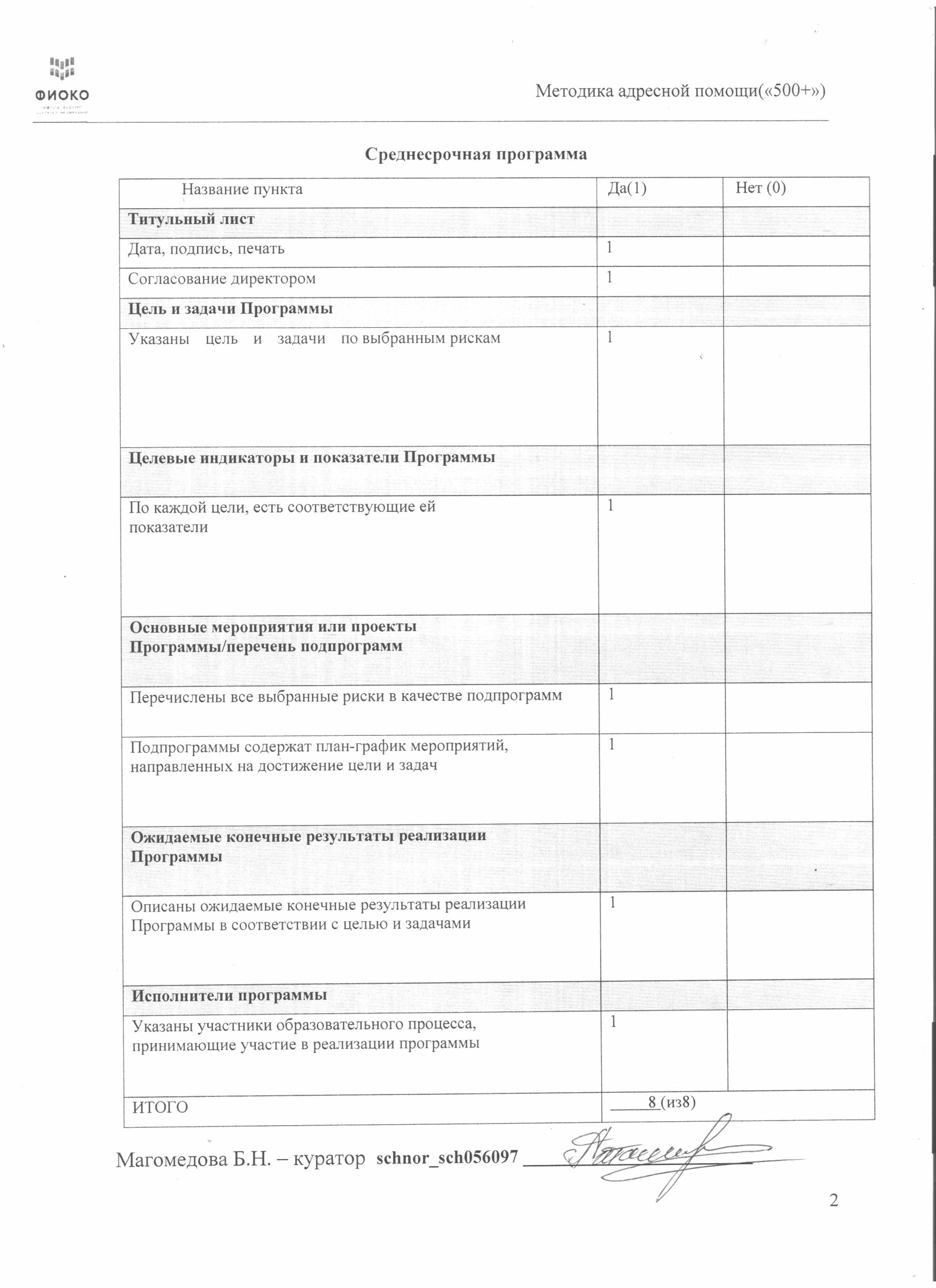 Название пунктаДа(1)Нет(0)Титульный листДата, подпись, печать1Согласование с директором1Анализ текущего состояния, описание ключевых рисков развития ОООписание анализа школьной системы образования: кадровый состав, образовательные результаты, контингент, материально-техническое оснащение и пр.1Описание анализа рисков деятельности ОО в соответствии с «рисковым профилем» образовательной организации1Цели и задачи развития образовательной организацииПо каждому рисковому направлению, выбранному для работы, должны быть сформулированы цель и задачи1Задачи направлены на соответствие цели1Раздел отвечает на вопрос за счет каких действий наступят изменения1ИТОГО	7  (из 7)	7  (из 7)